Ո Ր Ո Շ ՈՒ Մ
18 ապրիլի 2024 թվականի   N 963 ՎԱՆԱՁՈՐ ՀԱՄԱՅՆՔԻ ՎԱՆԱՁՈՐ ՔԱՂԱՔԻ ՎԱՐԴԱՆԱՆՑ ԹԻՎ 122 ՇԵՆՔԻ ՀԱՐԵՎԱՆՈՒԹՅԱՄԲ ԻՆՔՆԱԿԱՄ ԿԱՌՈՒՑՎԱԾ ՄԱՌԱՆԻ ԵՎ ԴՐԱՆՑՈՎ ԶԲԱՂԵՑՎԱԾ ՈՒ ՍՊԱՍԱՐԿՄԱՆ ՀԱՄԱՐ ԱՆՀՐԱԺԵՇՏ ՀՈՂԱՄԱՍԻ ՆԿԱՏՄԱՄԲ ՎԱՆԱՁՈՐ ՀԱՄԱՅՆՔԻ ՍԵՓԱԿԱՆՈՒԹՅՈՒՆԸ ՃԱՆԱՉԵԼՈՒ, ՄԱՌԱՆԸ ՕՐԻՆԱԿԱՆԱՑՆԵԼՈՒ ԵՎ ՓՈՍՏԱՅԻՆ ՀԱՍՑԵ ՏՐԱՄԱԴՐԵԼՈՒ ՄԱՍԻՆ Հիմք ընդունելով Սամվել Սերժիկի Արսենյանի 20․07․2023թ. թիվ 12295 դիմումը, անշարժ գույքերի հասցեներ տրամադրելու մասին որոշման քաղվածքը, հանրային ծառայություններ մատուցող կազմակերպությունների եզրակացությունները, Արսեն Իսահակյան Ռուդիկի ԱՁ-ի կողմից տրված հողամասի և շինությունների հատակագծերը, շինությունների բնութագիրը, 04․03․2024թ․ «Վանաձորի նախագծող» ՍՊԸ-ի կողմից տրված շինությունների տեխնիկական վիճակի վերաբերյալ թիվ ՎՆ1-37/24 ա եզրակացությունը, ՀՀ կադաստրի կոմիտեի կողմից 21․07․2023 թվականին տրված հաշվառման (չափագրման) տվյալների մուտքագրման տեղեկանքը (ծածկագիր։ 2023CA4JPU), 29․11․2023թ․ Վանաձոր համայնքի ավագանու թիվ 46 որոշումը, ղեկավարվելով ՀՀ կառավարության 2006թ. մայիսի 18-ի թիվ 731-Ն որոշմամբ հաստատված կարգով, ՀՀ կառավարության 2006թ. մայիսի 18-ի թիվ 912-Ն որոշմամբ հաստատված կարգի 33-րդ կետով, ՀՀ կառավարության 2021թ. փետրվարի 25-ի թիվ 233-Ն որոշմամբ հաստատված կարգի 29-րդ կետի 1-ին ենթակետով՝ որոշում եմ.1.Ճանաչել Վանաձոր համայնքի սեփականության իրավունքը Վանաձոր համայնքի Վանաձոր քաղաքի Վարդանանց փողոց թիվ 122 շենքի հարևանությամբ   ինքնակամ կառուցված,ՀՀ քաղաքացիական օրենսգրքի 188-րդ հոդվածի 5-րդ մասով սահմանված օրինականացման պայմաններին համապատասխանող 17․54քմ արտաքին մակերեսով (ներքին մակերես 15․53քմ) մառանի և դրանով զբաղեցված ու սպասարկման համար անհրաժեշտ, ՀՀ հողային օրենսգրքի 60-րդ հոդվածով սահմանված հողամասերի թվին չդասվող 26․42քմ մակերեսով հողամասի նկատմամբ` համաձայն հատակագծի:2.Ճանաչել օրինական սույն որոշման 1-ին կետում նշված բնակելի գործառնական նշանակությամբ ինքնակամ կառույցը: 	

3.Վանաձորի համայնքապետարանի աշխատակազմի եկամուտների հավաքագրման, հաշվառման և գովազդի բաժնին` 5-օրյա ժամկետում դիմել ՀՀ կադաստրի կոմիտեի Լոռու մարզային ստորաբաժանում` սույն որոշման 1-ին կետում նշված ինքնակամ կառուցված մառանի և դրանով զբաղեցված ու սպասարկման համար անհրաժեշտ հողամասի նկատմամբ համայնքի սեփականության իրավունքի պետական գրանցում կատարելու համար:	

4.Վանաձորի համայնքապետարանի աշխատակազմի ճարտարապետության և քաղաքաշինության բաժնի պետ Ս. Աբովյանին` սույն որոշման 1-ին կետում նշված գույքի նկատմամբ համայնքի սեփականության իրավունքի գրանցումից հետո 15 աշխատանքային օրվա ընթացքում գրավոր առաջարկել սույն որոշման 1-ին կետում նշված  շինության ինքնակամ կառուցումը իրականացրած անձին մառանը և հողամասը ուղղակի վաճառքի ձևով օտարելու վերաբերյալ:	

5. Վանաձոր համայնքի Վանաձոր քաղաքի Վարդանանց փողոց թիվ 122 շենքի հարևանությամբ գտնվող ավտոտնակին տրամադրել փոստային հասցե՝ Վանաձոր համայնք Վանաձոր ք., Վարդանանց փողոց 122/37 մառան:



ՀԱՄԱՅՆՔԻ ՂԵԿԱՎԱՐԻՊԱՇՏՈՆԱԿԱՏԱՐ`     ԱՐԿԱԴԻ ՓԵԼԵՇՅԱՆՃիշտ է՝ԱՇԽԱՏԱԿԱԶՄԻ  ՔԱՐՏՈՒՂԱՐ 					Հ.ՎԻՐԱԲՅԱՆ
ՀԱՅԱՍՏԱՆԻ ՀԱՆՐԱՊԵՏՈՒԹՅԱՆ ՎԱՆԱՁՈՐ ՀԱՄԱՅՆՔԻ ՂԵԿԱՎԱՐ
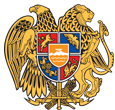 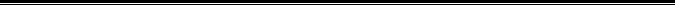 Հայաստանի Հանրապետության Լոռու մարզի Վանաձոր համայնք
Ք. Վանաձոր, Տիգրան Մեծի 22, Հեռ. 060 650162, 060 650040 vanadzor.lori@mta.gov.am, info@vanadzor.am